Na osnovu člana 40 stav 2 Opšteg zakona o obrazovanju i vaspitanju ("Službeni list RCG", br. 64/02, 31/05 i 49/07 i "Službeni list CG", br. 45/10 i 45/11), a na prijedlog Nacionalnog savjeta za obrazovanje, Ministarstvo prosvjete i sporta donijelo jePRAVILNIKO SADRŽAJU, OBLIKU I NAČINU UTVRĐIVANJA KVALITETA OBRAZOVNO-VASPITNOG RADA U USTANOVAMA(Objavljen u "Sl. listu Crne Gore", br. 26 od 24. maja 2012)Sadržaj pravilnikaČlan 1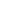      Ovim pravilnikom propisuje se sadržaj, oblici i način utvrđivanja kvaliteta obrazovno-vaspitnog rada u predškolskoj ustanovi, osnovnoj školi, gimnaziji, stručnoj školi, obrazovnom centru, resursnom centru, kod organizatora za obrazovanje odraslih i domu učenika (u daljem tekstu: ustanova).
Utvrđivanje kvalitetaČlan 2     Utvrđivanje kvaliteta obrazovno-vaspitnog rada vrši se u oblasti:
     - postignuća znanja i vještina djece, učenika i polaznika obrazovanja (u daljem tekstu: učenici) prema obrazovnim standardima znanja;
     - kvaliteta nastave i učenja;
     - etosa ustanove (duh zajednice i atmosfere u ustanovi, očuvanje i unapređivanje ljudskih prava, prirodne i društvene sredine, multietičnosti i različitosti);
     - upravljanja i rukovođenja ustanovom, organizacije i izvođenja obrazovno-vaspitnog rada;
     - podrške koju ustanova pruža učenicima (dopunska, dodatna nastava, dodatna pomoć učenicima sa posebnim obrazovnim potrebama, takmičenja i dr.);
     - kadrovskih, materijalno-tehničkih i bezbjednosnih uslova rada ustanove;
     - saradnje sa roditeljima, drugim ustanovama i lokalnom sredinom i socijalnim partnerima;
     - drugih sadržaja značajnih za utvrđivanje kvaliteta obrazovno-vaspitnog rada u ustanovi.
Oblici utvrđivanja kvalitetaČlan 3     Utvrđivanje kvaliteta obrazovno-vaspitnog rada u ustanovi vrši se interno i eksterno u skladu sa Zakonom i ovim pravilnikom.
Interno utvrđivanje kvalitetaČlan 4     Interno utvrđivanje kvaliteta obrazovno-vaspitnog rada ustanove obavljaju stručni i drugi organi i subjekti ustanove u skladu sa statutom i godišnjim planom rada.
     Ustanova sačinjava izvještaj o interno utvrđenom kvalitetu obrazovno-vaspitnog rada jednom u dvije godine.
     Izvještaj iz stava 2 ovog člana ustanova dostavlja Zavodu za školstvo (u daljem tekstu: Zavod).
     Izuzetno od stava 3 ovog člana, ustanove koje realizuju stručno obrazovanje i obrazovanje odraslih izvještaj o internom utvrđenom kvalitetu obrazovno-vaspitnog rada dostavljaju i Centru za stručno obrazovanje (u daljem tekstu: Centar).
Eksterno utvrđivanje kvalitetaČlan 5     Eksterno utvrđivanje kvaliteta obrazovno-vaspitnog rada u ustanovi može biti redovno i vanredno.
     Redovno utvrđivanje kvaliteta obrazovno-vaspitnog rada ustanove obavlja se najmanje jednom u četiri godine.
     Vanredno utvrđivanje kvaliteta obrazovno-vaspitnog rada ustanove obavlja se po potrebi, kao i na obrazloženi zahtjev savjeta roditelja čiju opravdanost ocjenjuje Zavod, odnosno na zahtjev organa državne uprave nadležnog za poslove prosvjete i sporta (u daljem tekstu: Ministarstvo).
Vršenje eksternog utvrđivanja kvalitetaČlan 6     Eksterno utvrđivanje kvaliteta obrazovno-vaspitnog rada u ustanovi obavljaju prosvjetni nadzornici, kao i ovlašćeni savjetnici i spoljni saradnici (u daljem tekstu: nadzornici).
     Utvrđivanje kvaliteta u ustanovama u kojima se realizuju programi stručnog obrazovanja za stručno-teorijske predmete i praktično obrazovanje vrše nadzornici koje odredi Zavod na prijedlog Centra.
Tim nadzornikaČlan 7     Direktor Zavoda rješenjem imenuje tim nadzornika za utvrđivanje kvaliteta obrazovno-vaspitnog rada i rukovodioca tima nadzornika.
Način radaČlan 8     Nadzornici utvrđuju kvalitet obrazovno-vaspitnog rada na osnovu:
     - neposrednog praćenja nastave i drugih oblika obrazovno-vaspitnog rada;
     - uvida u realizaciju godišnjeg plana i programa rada ustanove;
     - uvida u postignuća standarda znanja učenika;
     - uvida u evidenciju rezultata eksterne provjere znanja;
     - uvida u realizaciju predmetnih programa i vannastavnih aktivnosti;
     - razgovora sa direktorom, nastavnicima, učenicima, roditeljima i drugim subjektima koji su uključeni u obrazovno-vaspitni proces;
     - uvida u elektronsku bazu statističkih podataka koje ustanova redovno ažurira u klasifikacionom periodu;
     - analize upitnika za učenike, zaposlene i roditelje;
     - drugih radnji za koje se procijeni da su neophodne.
Obaveze ustanove u postupku utvrđivanja kvalitetaČlan 9     Ustanova je dužna da na zahtjev rukovodioca tima nadzornika dostavi ili pripremi podatke, dokumentaciju ili druge materijale koji su neophodni za utvrđivanje kvaliteta obrazovno-vaspitnog rada u roku od deset dana od dana dobijanja zahtjeva.
Procjene kvalitetaČlan 10     Procjene kvaliteta utvrđuju se po definisanim indikatorima kvaliteta. Procjena kvaliteta obrazovno-vaspitnog rada iskazuje se na sljedeći način:
     - ne zadovoljava;
     - uglavnom zadovoljava
     - zadovoljava;
     - uglavnom uspješno;
     - uspješno;
     - veoma uspješno.
     Indikatore iz stava 1 ovog člana utvrđuje nadležni organ Zavoda i javno ih objavljuje.
IzvještajČlan 11     Izvještaj o utvrđenom kvalitetu obrazovno-vaspitnog rada sadrži procjenu kvaliteta, obrazloženje i preporuke sa prijedlogom mjera koje ustanova treba da preduzme za unapređivanje kvaliteta obrazovno-vaspitnog rada po ključnim oblastima.
     Članovi tima nadzornika najdalje u roku od sedam dana od dana utvrđivanja kvaliteta obrazovno-vaspitnog rada u ustanovi dostavljaju pojedinačne izvještaje rukovodiocu tima nadzornika.
     Rukovodilac tima nadzornika objedinjava izvještaje iz stava 2 ovoga člana i objedinjeni izvještaj o utvrđenom kvalitetu obrazovno-vaspitnog rada (u daljem tekstu: Izvještaj) dostavlja ustanovi u roku od deset dana od dana utvrđivanja kvaliteta obrazovno-vaspitnog rada u ustanovi.
     Ustanova može izjaviti prigovor na Izvještaj ili dio izvještaja, direktoru Zavoda, u roku od 15 dana od dana prijema Izvještaja.
Usvajanje prigovoraČlan 12     Direktor Zavoda nakon dobijenog prigovora na Izvještaj obrazuje komisiju koja daje mišljenje o prigovoru u roku od deset dana od dana dobijanja prigovora.
     Direktor Zavoda na osnovu mišljenja komisije, donosi rješenje kojim odbija ili usvaja prigovor na Izvještaj.
     Rješenje iz stava 2 ovog člana dostavlja se rukovodiocu tima nadzornika i čini sastavni dio Izvještaja.
     Rješenje o usvajanju odnosno odbijanju prigovora je konačno i dostavlja se ustanovi u roku od pet dana od dana donošenja.
Dostavljanje izvještajaČlan 13     Izvještaj se dostavlja ustanovi i Ministarstvu, a za ustanove u kojima se realizuje stručno obrazovanje i obrazovanje odraslih Izvještaj se dostavlja i Centru i objavljuje se na oglasnoj tabli ustanove i Internet stranici Zavoda.
     Direktor ustanove je dužan da sa izvještajem upozna nastavnike, savjet roditelja i školski odbor.
     Izvještaj o utvrđenom kvalitetu obrazovno-vaspitnog rada trajno se čuva u ustanovi, Zavodu i Centru.
Plan za unapređivanje kvalitetaČlan 14     Na osnovu izvještaja iz člana 11 stava 3 ovog pravilnika, direktor donosi plan unapređivanja kvaliteta obrazovno-vaspitnog rada ustanove.
     Plan unapređivanja kvaliteta obrazovno-vaspitnog rada ustanove dostavlja se Zavodu, a ustanove koje realizuju programe stručnog obrazovanja, obrazovanje odraslih i Centru u roku od 30 dana od dana prijema izvještaja.
Godišnji izvještajČlan 15     Zavod sačinjava godišnji izvještaj o utvrđivanju kvaliteta obrazovno-vaspitnog rada u ustanovama i dostavlja ga Ministarstvu i Nacionalnom savjetu za obrazovanje.
     Godišnji izvještaj iz stava 1 ovog člana se objavljuje na Internet stranici Zavoda.
Prestanak važnostiČlan 16     Danom stupanja na snagu ovog pravilnika prestaje da važi Pravilnik o sadržaju, obliku i načinu utvrđivanja kvaliteta obrazovno-vaspitnog rada u ustanovama ("Službeni list CG", broj 18/04).
Stupanje na snaguČlan 17     Ovaj pravilnik stupa na snagu osmog dana od dana objavljivanja u "Službenom listu Crne Gore".
     Broj: 07-6200/3
     Podgorica, 9. aprila 2012. godine
     Ministar, Slavoljub Stijepović, s.r.

